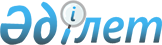 Қаратал ауданының Үштөбе қаласы мен ауылдық округтерінің 2018-2020 жылдарға арналған бюджеттері туралыАлматы облысы Қаратал аудандық мәслихатының 2017 жылғы 21 желтоқсандағы № 26-110 шешімі. Алматы облысы Әділет департаментінде 2018 жылы 9 қаңтарда № 4492 болып тіркелді.
      2008 жылғы 4 желтоқсандағы Қазақстан Республикасының Бюджет кодексінің 9-1-бабының 2-тармағына, "Қазақстан Республикасындағы жергілікті мемлекеттік басқару және өзін-өзі басқару туралы" 2001 жылғы 23 қаңтардағы Қазақстан Республикасы Заңының 6-бабының 1-тармағының 1) тармақшасына сәйкес, Қаратал аудандық мәслихаты ШЕШІМ ҚАБЫЛДАДЫ: 
      1. 2018-2020 жылдарға арналған Үштөбе қаласының бюджеті тиісінше осы шешімнің 1, 2 және 3-қосымшаларына сәйкес, оның ішінде 2018 жылға келесі көлемдерде бекітілсін: 
      1) кірістер 145573 мың теңге, оның ішінде: 
      салықтық түсімдер 101015 мың теңге; 
      салықтық емес түсімдер 10105 мың теңге; 
      трансферттер түсімі 34453 мың теңге; 
      2) шығындар 145573 мың теңге; 
      3) таза бюджеттік кредиттеу 0 теңге; 
      4) қаржы активтерімен операциялар бойынша сальдо 0 теңге; 
      5) бюджет тапшылығы (профициті) (-) 0 теңге; 
      6) бюджет тапшылығын қаржыландыру (профицитін пайдалану) 0 теңге. 
      Ескерту. 1 тармақ жаңа редакцияда – Алматы облысы Қаратал аудандық мәслихатының 27.11.2018 № 45-172 шешімімен (01.01.2018 бастап қолданысқа енгізіледі).


      2. 2018-2020 жылдарға арналған Бастөбе ауылдық округінің бюджеті тиісінше осы шешімнің 4, 5 және 6-қосымшаларына сәйкес, оның ішінде 2018 жылға келесі көлемдерде бекітілсін: 
      1) кірістер 25316 мың теңге, оның ішінде: 
      салықтық түсімдер 5916 мың теңге; 
      трансферттер түсімі 19400 мың теңге; 
      2) шығындар 25316 мың теңге; 
      3) таза бюджеттік кредиттеу 0 теңге; 
      4) қаржы активтерімен операциялар бойынша сальдо 0 теңге; 
      5) бюджет тапшылығы (профициті) (-) 0 теңге; 
      6) бюджет тапшылығын қаржыландыру (профицитін пайдалану) 0 теңге. 
      Ескерту. 2 тармақ жаңа редакцияда – Алматы облысы Қаратал аудандық мәслихатының 27.11.2018 № 45-172 шешімімен (01.01.2018 бастап қолданысқа енгізіледі).


      3. 2018-2020 жылдарға арналған Балпық ауылдық округінің бюджеті тиісінше осы шешімнің 7, 8 және 9-қосымшаларына сәйкес, оның ішінде 2018 жылға келесі көлемдерде бекітілсін: 
      1) кірістер 19317 мың теңге, оның ішінде: 
      салықтық түсімдер 2337 мың теңге; 
      салықтық емес түсімдер 49 мың теңге; 
      трансферттер түсімі 16931 мың теңге; 
      2) шығындар 19317 мың теңге; 
      3) таза бюджеттік кредиттеу 0 теңге; 
      4) қаржы активтерімен операциялар бойынша сальдо 0 теңге; 
      5) бюджет тапшылығы (профициті) (-) 0 теңге; 
      6) бюджет тапшылығын қаржыландыру (профицитін пайдалану) 0 теңге. 
      Ескерту. 3 тармақ жаңа редакцияда – Алматы облысы Қаратал аудандық мәслихатының 27.11.2018 № 45-172 шешімімен (01.01.2018 бастап қолданысқа енгізіледі).


      4. 2018-2020 жылдарға арналған Жолбарыс батыр ауылдық округінің бюджеті тиісінше осы шешімнің 10, 11 және 12-қосымшаларына сәйкес, оның ішінде 2018 жылға келесі көлемдерде бекітілсін: 
      1) кірістер 31026 мың теңге, оның ішінде: 
      салықтық түсімдер 1383 мың теңге; 
      салықтық емес түсімдер 343 мың теңге; 
      трансферттер түсімі 29300 мың теңге; 
      2) шығындар 31026 мың теңге; 
      3) таза бюджеттік кредиттеу 0 теңге; 
      4) қаржы активтерімен операциялар бойынша сальдо 0 теңге; 
      5) бюджет тапшылығы (профициті) (-) 0 теңге; 
      6) бюджет тапшылығын қаржыландыру (профицитін пайдалану) 0 теңге.
      Ескерту. 4 тармақ жаңа редакцияда – Алматы облысы Қаратал аудандық мәслихатының 27.11.2018 № 45-172 шешімімен (01.01.2018 бастап қолданысқа енгізіледі).


      5. 2018-2020 жылдарға арналған Ескелді ауылдық округінің бюджеті тиісінше осы шешімнің 13, 14 және 15-қосымшаларына сәйкес, оның ішінде 2018 жылға келесі көлемдерде бекітілсін: 
      1) кірістер 19209 мың теңге, оның ішінде: 
      салықтық түсімдер 3426 мың теңге; 
      салықтық емес түсімдер 1264 мың теңге; 
      трансферттер түсімі 14519 мың теңге; 
      2) шығындар 19209 мың теңге; 
      3) таза бюджеттік кредиттеу 0 теңге; 
      4) қаржы активтерімен операциялар бойынша сальдо 0 теңге; 
      5) бюджет тапшылығы (профициті) (-) 0 теңге; 
      6) бюджет тапшылығын қаржыландыру (профицитін пайдалану) 0 теңге.
      Ескерту. 5 тармақ жаңа редакцияда – Алматы облысы Қаратал аудандық мәслихатының 27.11.2018 № 45-172 шешімімен (01.01.2018 бастап қолданысқа енгізіледі).


      6. Осы шешімнің орындалуын бақылау Қаратал аудандық мәслихаттың "Жоспарлау, бюджет, шаруашылық қызмет, құрылыс, жерді пайдалану, табиғат қорғау және табиғи қорды ұтымды пайдалану мәселелері жөніндегі" тұрақты комиссиясына жүктелсін. 
      7. Осы шешім 2018 жылғы 1 қаңтардан бастап қолданысқа енгізіледі.  2018 жылға арналған Үштөбе қаласының бюджеті
      Ескерту. 1 қосымша жаңа редакцияда – Алматы облысы Қаратал аудандық мәслихатының 27.11.2018 № 45-172 шешімімен (01.01.2018 бастап қолданысқа енгізіледі). 2019 жылға арналған Үштөбе қаласының бюджеті 2020 жылға арналған Үштөбе қаласының бюджеті 2018 жылға арналған Бастөбе ауылдық округінің бюджеті
      Ескерту. 4 қосымша жаңа редакцияда – Алматы облысы Қаратал аудандық мәслихатының 27.11.2018 № 45-172 шешімімен (01.01.2018 бастап қолданысқа енгізіледі). 2019 жылға арналған Бастөбе ауылдық округінің бюджеті 2020 жылға арналған Бастөбе ауылдық округінің бюджеті 2018 жылға арналған Балпық ауылдық округінің бюджеті
      Ескерту. 7 қосымша жаңа редакцияда – Алматы облысы Қаратал аудандық мәслихатының 27.11.2018 № 45-172 шешімімен (01.01.2018 бастап қолданысқа енгізіледі). 2019 жылға арналған Балпық ауылдық округінің бюджеті 2020 жылға арналған Балпық ауылдық округінің бюджеті 2018 жылға арналған Жолбарыс батыр ауылдық округінің бюджеті
      Ескерту. 10 қосымша жаңа редакцияда – Алматы облысы Қаратал аудандық мәслихатының 27.11.2018 № 45-172 шешімімен (01.01.2018 бастап қолданысқа енгізіледі). 2019 жылға арналған Жолбарыс батыр ауылдық округінің бюджеті 2020 жылға арналған Жолбарыс батыр ауылдық округінің бюджеті 2018 жылға арналған Ескелді ауылдық округінің бюджеті
      Ескерту. 13 қосымша жаңа редакцияда – Алматы облысы Қаратал аудандық мәслихатының 27.11.2018 № 45-172 шешімімен (01.01.2018 бастап қолданысқа енгізіледі). 2019 жылға арналған Ескелді ауылдық округінің бюджеті  2020 жылға арналған Ескелді ауылдық округінің бюджеті
					© 2012. Қазақстан Республикасы Әділет министрлігінің «Қазақстан Республикасының Заңнама және құқықтық ақпарат институты» ШЖҚ РМК
				
      Қаратал аудандық маслихатының сессия төрағасы

 М. Тілеубай

      Қаратал аудандық мәслихатының хатшысы

Б. Смаилов
Қаратал аудандық мәслихатының 2017 жылғы "21" желтоқсандағы "Қаратал ауданының Үштөбе қаласы мен ауылдық округтерінің 2018-2020 жылдарға арналған бюджеттері туралы" № 26-110 шешіміне 1-қосымша
Санаты 
Санаты 
Санаты 
Санаты 
Сомасы (мың тенге)
Сынып
Сынып
Атауы
Сомасы (мың тенге)
Ішкі сынып
Ішкі сынып
Сомасы (мың тенге)
1. Кірістер
145573
1
Салықтық түсімдер
101015
01
Табыс салығы
53380
2
Жеке табыс салығы
53380
04
Меншікке салынатын салықтар
47635
1
Мүлікке салынатын салықтар 
660
3
Жер салығы
6956
4
Көлік құралдарына салынатын салық
40019
2
Салықтық емес түсімдер
10105
06
Басқа да салықтық емес түсiмдер 
10105
1
Басқа да салықтық емес түсiмдер 
10105
4
Трансферттердің түсімдері 
34453
02
Мемлекеттік басқарудың жоғары тұрған органдарынан түсетін трансферттер
34453
3
Аудандардың (облыстық маңызы бар қаланың) бюджетінен трансферттер
34453
Функционалдық топ
Функционалдық топ
Функционалдық топ
Функционалдық топ
Функционалдық топ
 Сомасы (мың теңге)
Кіші функция
Кіші функция
Кіші функция
Кіші функция
 Сомасы (мың теңге)
Бюджеттік бағдарламалардың әкімшісі
Бюджеттік бағдарламалардың әкімшісі
Бюджеттік бағдарламалардың әкімшісі
 Сомасы (мың теңге)
Бағдарлама
Атауы
2. Шығындар
145573
1
Жалпы сипаттағы мемлекеттік қызметтер 
29318
1
Мемлекеттік басқарудың жалпы функцияларын орындайтын өкілді, атқарушы және басқа органдар
29318
124
Аудандық маңызы бар қала, ауыл, кент, ауылдық округ әкімінің аппараты
29318
001
Аудандық маңызы бар қала, ауыл, кент, ауылдық округ әкімінің қызметін қамтамасыз ету жөніндегі қызметтер
28948
022
Мемлекеттік органның күрделі шығыстары
370
4
Бiлiм беру
81144
1
Мектепке дейiнгi тәрбие және оқыту
81144
124
Аудандық маңызы бар қала, ауыл, кент, ауылдық округ әкімінің аппараты
81144
004
Мектепке дейінгі тәрбиелеу және оқыту және мектепке дейінгі тәрбиелеу және оқыту ұйымдарында медициналық қызмет көрсетуді ұйымдастыру
81144
7
Тұрғын үй- коммуналдық шаруашылық
35111
3
Елді-мекендерді көркейту
35111
124
Аудандық маңызы бар қала, ауыл, кент, ауылдық округ әкімінің аппараты
35111
008
Елдi мекендердегі көшелердi жарықтандыру
17156
009
Елді мекендердің санитариясын қамтамасыз ету
2593
011
Елді мекендерді абаттандыру мен көгалдандыру
15362
Функционалдық топ
Функционалдық топ
Функционалдық топ
Функционалдық топ
Функционалдық топ
Сомасы (мың теңге)
Кіші функция
Кіші функция
Кіші функция
Кіші функция
Сомасы (мың теңге)
Бюджеттік бағдарламалардың әкімшісі
Бюджеттік бағдарламалардың әкімшісі
Бюджеттік бағдарламалардың әкімшісі
Сомасы (мың теңге)
Бағдарлама
Атауы
3. Таза бюджеттік кредит беру 
0
Бюджеттік кредиттер
0
Санаты
Санаты
Санаты
Санаты
Сомасы (мың теңге)
Сынып
Сынып
Атауы
Сомасы (мың теңге)
Ішкі сынып
Ішкі сынып
Сомасы (мың теңге)
Бюджеттік кредиттерді өтеу
0
Функционалдық топ
Функционалдық топ
Функционалдық топ
Функционалдық топ
Функционалдық топ
Сомасы (мың теңге)
Кіші функция
Кіші функция
Кіші функция
Кіші функция
Сомасы (мың теңге)
Бюджеттік бағдарламалардың әкімшісі
Бюджеттік бағдарламалардың әкімшісі
Бюджеттік бағдарламалардың әкімшісі
Сомасы (мың теңге)
Бағдарлама
Атауы
4. Қаржы активтерімен операциялар бойынша сальдо 
0
Қаржы активтерін сатып алу
0
Санаты
Санаты
Санаты
Санаты
Сомасы (мың теңге)
Сынып
Сынып
Атауы
Сомасы (мың теңге)
Ішкі сынып
Ішкі сынып
Сомасы (мың теңге)
Мемлекеттік қаржы активтерін сатудан түсетін түсімдер
0
Санаты
Санаты
Санаты
Санаты
Сомасы (мың тенге)
Сынып
Сынып
Атауы
Сомасы (мың тенге)
Ішкі сынып
Ішкі сынып
Сомасы (мың тенге)
5. Бюджет тапшылығы (профициті)
0
6. Бюджет тапшылығын қаржыландыру (профицитін пайдалану)
0
Функционалдық топ
Функционалдық топ
Функционалдық топ
Функционалдық топ
 Сомасы (мың теңге)
Кіші функция
Атауы
Атауы
 Сомасы (мың теңге)
Бюджеттік бағдарламалардың әкімшісі
Бюджеттік бағдарламалардың әкімшісі
Бюджеттік бағдарламалардың әкімшісі
 Сомасы (мың теңге)
 Бағдарлама
 Бағдарлама
 Сомасы (мың теңге)
Қарыздарды өтеу
0Қаратал аудандық мәслихатының 2017 жылғы "21 желтоқсандағы "Қаратал ауданының Үштөбе қаласы мен ауылдық округтерінің 2018-2020 жылдарға арналған бюджеттері туралы" № 26-110 шешіміне 2-қосымша
Санаты 
Санаты 
Санаты 
Санаты 
Сомасы (мың тенге)
Сынып
Сынып
Атауы
Сомасы (мың тенге)
Ішкі сынып
Ішкі сынып
Сомасы (мың тенге)
1. Кірістер
136271
1
Салықтық түсімдер
46228
01
Табыс салығы
32100
2
Жеке табыс салығы
32100
04
Меншікке салынатын салықтар
14128
1
Мүлікке салынатын салықтар 
214
3
Жер салығы
271
4
Көлік құралдарына салынатын салық
13643
2
Салықтық емес түсімдер
120
01
Мемлекет меншігінен түсетін түсімдер
120
5
Мемлекет меншігіндегі мүлікті жалға беруден түсетін кірістер 
120
4
Трансферттердің түсімдері 
89923
02
Мемлекеттік басқарудың жоғары тұрған органдарынан түсетін трансферттер
89923
2
Облыстық бюджеттен түсетін трансферттер
89923
Функционалдық топ
Функционалдық топ
Функционалдық топ
Функционалдық топ
Функционалдық топ
 Сомасы (мың теңге)
Кіші функция
Кіші функция
Кіші функция
Кіші функция
 Сомасы (мың теңге)
Бюджеттік бағдарламалардың әкімшісі
Бюджеттік бағдарламалардың әкімшісі
Бюджеттік бағдарламалардың әкімшісі
 Сомасы (мың теңге)
Бағдарлама
Атауы
 Сомасы (мың теңге)
2. Шығындар
136271
1
Жалпы сипаттағы мемлекеттік қызметтер 
32886
1
Мемлекеттік басқарудың жалпы функцияларын орындайтын өкілді, атқарушы және басқа органдар
32886
124
Аудандық маңызы бар қала, ауыл, кент, ауылдық округ әкімінің аппараты
32886
001
Қаладағы аудан, аудандық маңызы бар қала, кент, ауыл, ауылдық округ әкімінің қызметін қамтамасыз ету жөніндегі қызметтер
32886
4
Бiлiм беру
79346
1
Мектепке дейiнгi тәрбие және оқыту
79346
124
Аудандық маңызы бар қала, ауыл, кент, ауылдық округ әкімінің аппараты
79346
004
Мектепке дейінгі тәрбиелеу және оқыту және мектепке дейінгі тәрбиелеу және оқыту ұйымдарында медициналық қызмет көрсетуді ұйымдастыру
79346
7
Тұрғын үй- коммуналдық шаруашылық
24039
3
Елді-мекендерді абаттандыру
24039
124
Аудандық маңызы бар қала, ауыл, кент, ауылдық округ әкімінің аппараты
24039
008
Елдi мекендердегі көшелердi жарықтандыру
6373
009
Елді мекендердің санитариясын қамтамасыз ету
1555
011
Елді мекендерді абаттандыру мен көгалдандыру
16111
Функционалдық топ
Функционалдық топ
Функционалдық топ
Функционалдық топ
Функционалдық топ
Сомасы (мың теңге)
Кіші функция 
Кіші функция 
Кіші функция 
Кіші функция 
Сомасы (мың теңге)
Бюджеттік бағдарламалардың әкімшісі
Бюджеттік бағдарламалардың әкімшісі
Бюджеттік бағдарламалардың әкімшісі
Сомасы (мың теңге)
Бағдарлама
Атауы
Сомасы (мың теңге)
3. Таза бюджеттік кредит беру 
Бюджеттік кредиттер
Санаты
Санаты
Санаты
Санаты
Сомасы (мың теңге)
Сынып
Сынып
Атауы
Сомасы (мың теңге)
Ішкі сынып
Ішкі сынып
Сомасы (мың теңге)
Бюджеттік кредиттерді өтеу
Функционалдық топ
Функционалдық топ
Функционалдық топ
Функционалдық топ
Функционалдық топ
Сомасы (мың теңге)
Кіші функция 
Кіші функция 
Кіші функция 
Кіші функция 
Сомасы (мың теңге)
Бюджеттік бағдарламалардың әкімшісі
Бюджеттік бағдарламалардың әкімшісі
Бюджеттік бағдарламалардың әкімшісі
Сомасы (мың теңге)
Бағдарлама
 Атауы
Сомасы (мың теңге)
4. Қаржы активтерімен операциялар бойынша сальдо 
0
Қаржы активтерін сатып алу
0
Санаты
Санаты
Санаты
Санаты
Сомасы (мың теңге)
Сынып
Сынып
Атауы
Сомасы (мың теңге)
Ішкі сынып
Ішкі сынып
Сомасы (мың теңге)
Мемлекеттік қаржы активтерін сатудан түсетін түсімдер
0
Санаты
Санаты
Санаты
Санаты
Сомасы (мың тенге)
Сынып
Сынып
Атауы
Сомасы (мың тенге)
Ішкі сынып
Ішкі сынып
Сомасы (мың тенге)
5. Бюджет тапшылығы (профициті)
0
6. Бюджет тапшылығын қаржыландыру (профицитін пайдалану)
0
Функционалдық топ
Функционалдық топ
Функционалдық топ
Функционалдық топ
Функционалдық топ
 Сомасы (мың теңге)
Кіші функция
Кіші функция
Кіші функция
Атауы 
 Сомасы (мың теңге)
Бюджеттік бағдарламалардың әкімшісі
Бюджеттік бағдарламалардың әкімшісі
Бюджеттік бағдарламалардың әкімшісі
 Сомасы (мың теңге)
Бағдарлама
Бағдарлама
 Сомасы (мың теңге)
Қарыздарды өтеу
0Қаратал аудандық мәслихатының 2017 жылғы "21" желтоқсандағы "Қаратал ауданының Үштөбе қаласы мен ауылдық округтерінің 2018-2020 жылдарға арналған бюджеттері туралы" № 26-110 шешіміне 3-қосымша
Санаты 
Санаты 
Санаты 
Санаты 
Сомасы (мың тенге)
Сынып
Сынып
Атауы
Сомасы (мың тенге)
Ішкі сынып
Ішкі сынып
Сомасы (мың тенге)
1. Кірістер
144423
1
Салықтық түсімдер
49464
01
Табыс салығы
34347
2
Жеке табыс салығы
34347
04
Меншікке салынатын салықтар
15117
1
Мүлікке салынатын салықтар 
229
3
Жер салығы
290
4
Көлік құралдарына салынатын салық
14598
2
Салықтық емес түсімдер
130
01
Мемлекет меншігінен түсетін түсімдер
130
5
Мемлекет меншігіндегі мүлікті жалға беруден түсетін кірістер 
130
4
Трансферттердің түсімдері 
94829
02
Мемлекеттік басқарудың жоғары тұрған органдарынан түсетін трансферттер
94829
2
Облыстық бюджеттен түсетін трансферттер
94829
Функционалдық топ
Функционалдық топ
Функционалдық топ
Функционалдық топ
Функционалдық топ
 Сомасы (мың теңге)
Кіші функция
Кіші функция
Кіші функция
Кіші функция
 Сомасы (мың теңге)
Бюджеттік бағдарламалардың әкімшісі
Бюджеттік бағдарламалардың әкімшісі
Бюджеттік бағдарламалардың әкімшісі
 Сомасы (мың теңге)
Бағдарлама
Атауы
 Сомасы (мың теңге)
2. Шығындар
144423
1
Жалпы сипаттағы мемлекеттік қызметтер 
33801
1
Мемлекеттік басқарудың жалпы функцияларын орындайтын өкілді, атқарушы және басқа органдар
33801
124
Аудандық маңызы бар қала, ауыл, кент, ауылдық округ әкімінің аппараты
33801
001
Қаладағы аудан, аудандық маңызы бар қала, кент, ауыл, ауылдық округ әкімінің қызметін қамтамасыз ету жөніндегі қызметтер
33801
4
Бiлiм беру
84900
1
Мектепке дейiнгi тәрбие және оқыту
84900
124
Аудандық маңызы бар қала, ауыл, кент, ауылдық округ әкімінің аппараты
84900
004
Мектепке дейінгі тәрбиелеу және оқыту және мектепке дейінгі тәрбиелеу және оқыту ұйымдарында медициналық қызмет көрсетуді ұйымдастыру
84900
7
Тұрғын үй- коммуналдық шаруашылық
25722
3
Елді-мекендерді абаттандыру
25722
124
Аудандық маңызы бар қала, ауыл, кент, ауылдық округ әкімінің аппараты
25722
008
Елдi мекендердегі көшелердi жарықтандыру
6819
009
Елді мекендердің санитариясын қамтамасыз ету
1664
011
Елді мекендерді абаттандыру мен көгалдандыру
17239
Функционалдық топ
Функционалдық топ
Функционалдық топ
Функционалдық топ
Функционалдық топ
Сомасы (мың теңге)
Кіші функция 
Кіші функция 
Кіші функция 
Кіші функция 
Сомасы (мың теңге)
Бюджеттік бағдарламалардың әкімшісі
Бюджеттік бағдарламалардың әкімшісі
Бюджеттік бағдарламалардың әкімшісі
Сомасы (мың теңге)
Бағдарлама
Атауы
Сомасы (мың теңге)
3. Таза бюджеттік кредит беру 
Бюджеттік кредиттер
Санаты
Санаты
Санаты
Санаты
Сомасы (мың теңге)
Сынып
Сынып
Атауы
Сомасы (мың теңге)
Ішкі сынып
Ішкі сынып
Сомасы (мың теңге)
Бюджеттік кредиттерді өтеу
Функционалдық топ
Функционалдық топ
Функционалдық топ
Функционалдық топ
Функционалдық топ
Сомасы (мың теңге)
Кіші функция 
Кіші функция 
Кіші функция 
Кіші функция 
Сомасы (мың теңге)
Бюджеттік бағдарламалардың әкімшісі
Бюджеттік бағдарламалардың әкімшісі
Бюджеттік бағдарламалардың әкімшісі
Сомасы (мың теңге)
Бағдарлама
 Атауы
Сомасы (мың теңге)
4. Қаржы активтерімен операциялар бойынша сальдо 
0
Қаржы активтерін сатып алу
0
Санаты
Санаты
Санаты
Санаты
Сомасы (мың теңге)
Сынып
Сынып
Атауы
Сомасы (мың теңге)
Ішкі сынып
Ішкі сынып
Сомасы (мың теңге)
Мемлекеттік қаржы активтерін сатудан түсетін түсімдер
0
Санаты
Санаты
Санаты
Санаты
Сомасы (мың тенге)
Сынып
Сынып
Атауы
Сомасы (мың тенге)
Ішкі сынып
Ішкі сынып
Сомасы (мың тенге)
5. Бюджет тапшылығы (профициті)
0
6. Бюджет тапшылығын қаржыландыру (профицитін пайдалану)
0
Функционалдық топ
Функционалдық топ
Функционалдық топ
Функционалдық топ
Функционалдық топ
 Сомасы (мың теңге)
Кіші функция
Кіші функция
Кіші функция
Атауы 
 Сомасы (мың теңге)
Бюджеттік бағдарламалардың әкімшісі
Бюджеттік бағдарламалардың әкімшісі
Бюджеттік бағдарламалардың әкімшісі
 Сомасы (мың теңге)
Бағдарлама
Бағдарлама
 Сомасы (мың теңге)
Қарыздарды өтеу
0Қаратал аудандық мәслихатының 2017 жылғы "21" желтоқсандағы "Қаратал ауданының Үштөбе қаласы мен ауылдық округтерінің 2018-2020 жылдарға арналған бюджеттері туралы" № 26-110 шешіміне 4-қосымша
Санаты 
Санаты 
Санаты 
Санаты 
Сомасы (мың тенге)
Сынып
Сынып
Атауы
Сомасы (мың тенге)
Ішкі сынып
Ішкі сынып
Сомасы (мың тенге)
1. Кірістер
25316
1
Салықтық түсімдер
5916
01
Табыс салығы
2000
2
Жеке табыс салығы
2000
04
Меншікке салынатын салықтар
3916
1
Мүлікке салынатын салықтар 
50
3
Жер салығы
384
4
Көлік құралдарына салынатын салық
3482
4
Трансферттердің түсімдері 
19400
02
Мемлекеттік басқарудың жоғары тұрған органдарынан түсетін трансферттер
19400
3
Аудандардың (облыстық маңызы бар қаланың) бюджетінен трансферттер 
19400
Функционалдық топ
Функционалдық топ
Функционалдық топ
Функционалдық топ
Функционалдық топ
 Сомасы (мың теңге)
Кіші функция
Кіші функция
Кіші функция
Кіші функция
 Сомасы (мың теңге)
Бюджеттік бағдарламалардың әкімшісі
Бюджеттік бағдарламалардың әкімшісі
Бюджеттік бағдарламалардың әкімшісі
 Сомасы (мың теңге)
Бағдарлама
Атауы
2. Шығындар
25316
1
Жалпы сипаттағы мемлекеттік қызметтер 
21642
1
Мемлекеттік басқарудың жалпы функцияларын орындайтын өкілді, атқарушы және басқа органдар
21642
124
Аудандық маңызы бар қала, ауыл, кент, ауылдық округ әкімінің аппараты
21642
001
Аудандық маңызы бар қала, ауыл, кент, ауылдық округ әкімінің қызметін қамтамасыз ету жөніндегі қызметтер
21272
022
Мемлекеттік органның күрделі шығыстары
370
7
Тұрғын үй- коммуналдық шаруашылық
3674
3
Елді-мекендерді көркейту
3674
124
Аудандық маңызы бар қала, ауыл, кент, ауылдық округ әкімінің аппараты
3674
008
Елдi мекендердегі көшелердi жарықтандыру
916
009
Елді мекендердің санитариясын қамтамасыз ету
550
011
Елді мекендерді абаттандыру мен көгалдандыру
2208
Функционалдық топ
Функционалдық топ
Функционалдық топ
Функционалдық топ
Функционалдық топ
Сомасы (мың теңге)
Кіші функция
Кіші функция
Кіші функция
Кіші функция
Сомасы (мың теңге)
Бюджеттік бағдарламалардың әкімшісі
Бюджеттік бағдарламалардың әкімшісі
Бюджеттік бағдарламалардың әкімшісі
Сомасы (мың теңге)
Бағдарлама
Атауы
3. Таза бюджеттік кредит беру 
0
Бюджеттік кредиттер
0
Санаты
Санаты
Санаты
Санаты
Сомасы (мың теңге)
Сынып
Сынып
Атауы
Сомасы (мың теңге)
Ішкі сынып
Ішкі сынып
Сомасы (мың теңге)
Бюджеттік кредиттерді өтеу
0
Функционалдық топ
Функционалдық топ
Функционалдық топ
Функционалдық топ
Функционалдық топ
Сомасы (мың теңге)
Кіші функция
Кіші функция
Кіші функция
Кіші функция
Сомасы (мың теңге)
Бюджеттік бағдарламалардың әкімшісі
Бюджеттік бағдарламалардың әкімшісі
Бюджеттік бағдарламалардың әкімшісі
Сомасы (мың теңге)
Бағдарлама
Атауы
4. Қаржы активтерімен операциялар бойынша сальдо 
0
Қаржы активтерін сатып алу
0
Санаты
Санаты
Санаты
Санаты
Сомасы (мың теңге)
Сынып
Сынып
Атауы
Сомасы (мың теңге)
Ішкі сынып
Ішкі сынып
Сомасы (мың теңге)
Мемлекеттік қаржы активтерін сатудан түсетін түсімдер
0
Санаты
Санаты
Санаты
Санаты
Сомасы (мың тенге)
Сынып
Сынып
Атауы
Сомасы (мың тенге)
Ішкі сынып
Ішкі сынып
Сомасы (мың тенге)
5. Бюджет тапшылығы (профициті)
0
6. Бюджет тапшылығын қаржыландыру (профицитін пайдалану)
0
Функционалдық топ
Функционалдық топ
Функционалдық топ
Функционалдық топ
Функционалдық топ
 Сомасы (мың теңге)
Кіші функция
Кіші функция
Кіші функция
Атауы
 Сомасы (мың теңге)
Бюджеттік бағдарламалардың әкімшісі
Бюджеттік бағдарламалардың әкімшісі
Бюджеттік бағдарламалардың әкімшісі
 Сомасы (мың теңге)
Бағдарлама
Бағдарлама
 Сомасы (мың теңге)
Қарыздарды өтеу
0Қаратал аудандық мәслихатының 2017 жылғы "21" желтоқсандағы "Қаратал ауданының Үштөбе қаласы мен ауылдық округтерінің 2018-2020 жылдарға арналған бюджеттері туралы" № 26-110 шешіміне 5-қосымша
Санаты 
Санаты 
Санаты 
Санаты 
Сомасы (мың тенге)
Сынып
Сынып
Атауы
Сомасы (мың тенге)
Ішкі сынып
Ішкі сынып
Сомасы (мың тенге)
1. Кірістер
27976
1
Салықтық түсімдер
6049
01
Табыс салығы
2389
2
Жеке табыс салығы
2389
04
Меншікке салынатын салықтар
3660
1
Мүлікке салынатын салықтар 
188
3
Жер салығы
294
4
Көлік құралдарына салынатын салық
3178
2
Салықтық емес түсімдер
56
01
Мемлекет меншігінен түсетін түсімдер
56
5
Мемлекет меншігіндегі мүлікті жалға беруден түсетін кірістер 
56
4
Трансферттердің түсімдері 
21871
02
Мемлекеттік басқарудың жоғары тұрған органдарынан түсетін трансферттер
21871
2
Облыстық бюджеттен түсетін трансферттер
21871
Функционалдық топ
Функционалдық топ
Функционалдық топ
Функционалдық топ
Функционалдық топ
 Сомасы (мың теңге)
Кіші функция
Кіші функция
Кіші функция
Кіші функция
 Сомасы (мың теңге)
Бюджеттік бағдарламалардың әкімшісі
Бюджеттік бағдарламалардың әкімшісі
Бюджеттік бағдарламалардың әкімшісі
 Сомасы (мың теңге)
Бағдарлама
Атауы
 Сомасы (мың теңге)
2. Шығындар
27976
1
Жалпы сипаттағы мемлекеттік қызметтер 
21904
1
Мемлекеттік басқарудың жалпы функцияларын орындайтын өкілді, атқарушы және басқа органдар
21904
124
Аудандық маңызы бар қала, ауыл, кент, ауылдық округ әкімінің аппараты
21904
001
Қаладағы аудан, аудандық маңызы бар қала, кент, ауыл, ауылдық округ әкімінің қызметін қамтамасыз ету жөніндегі қызметтер
21904
7
Тұрғын үй- коммуналдық шаруашылық
6072
3
Елді-мекендерді абаттандыру
6072
124
Аудандық маңызы бар қала, ауыл, кент, ауылдық округ әкімінің аппараты
6072
008
Елдi мекендердегі көшелердi жарықтандыру
980
009
Елді мекендердің санитариясын қамтамасыз ету
803
011
Елді мекендерді абаттандыру мен көгалдандыру
4289
Функционалдық топ
Функционалдық топ
Функционалдық топ
Функционалдық топ
Функционалдық топ
Сомасы (мың теңге)
Кіші функция 
Кіші функция 
Кіші функция 
Кіші функция 
Сомасы (мың теңге)
Бюджеттік бағдарламалардың әкімшісі
Бюджеттік бағдарламалардың әкімшісі
Бюджеттік бағдарламалардың әкімшісі
Сомасы (мың теңге)
Бағдарлама
Атауы
Сомасы (мың теңге)
3. Таза бюджеттік кредит беру 
Бюджеттік кредиттер
Санаты
Санаты
Санаты
Санаты
Сомасы (мың теңге)
Сынып
Атауы
Атауы
Сомасы (мың теңге)
Ішкі сынып
Ішкі сынып
Сомасы (мың теңге)
Бюджеттік кредиттерді өтеу
Функционалдық топ
Функционалдық топ
Функционалдық топ
Функционалдық топ
Функционалдық топ
Сомасы (мың теңге)
Кіші функция 
Кіші функция 
Кіші функция 
Кіші функция 
Сомасы (мың теңге)
Бюджеттік бағдарламалардың әкімшісі
Бюджеттік бағдарламалардың әкімшісі
Бюджеттік бағдарламалардың әкімшісі
Сомасы (мың теңге)
Бағдарлама
 Атауы
Сомасы (мың теңге)
4. Қаржы активтерімен операциялар бойынша сальдо 
0
Қаржы активтерін сатып алу
0
Санаты
Санаты
Санаты
Санаты
Сомасы (мың теңге)
Сынып
Сынып
Атауы
Сомасы (мың теңге)
Ішкі сынып
Ішкі сынып
Сомасы (мың теңге)
Мемлекеттік қаржы активтерін сатудан түсетін түсімдер
0
Санаты
Санаты
Санаты
Санаты
Сомасы (мың тенге)
Сынып
Сынып
Атауы
Сомасы (мың тенге)
Ішкі сынып
Ішкі сынып
Сомасы (мың тенге)
5. Бюджет тапшылығы (профициті)
0
6. Бюджет тапшылығын қаржыландыру (профицитін пайдалану)
0
Функционалдық топ
Функционалдық топ
Функционалдық топ
Функционалдық топ
Функционалдық топ
 Сомасы (мың теңге)
Кіші функция
Кіші функция
Кіші функция
Атауы 
 Сомасы (мың теңге)
Бюджеттік бағдарламалардың әкімшісі
Бюджеттік бағдарламалардың әкімшісі
Бюджеттік бағдарламалардың әкімшісі
 Сомасы (мың теңге)
Бағдарлама
Бағдарлама
 Сомасы (мың теңге)
Қарыздарды өтеу
0Қаратал аудандық мәслихатының 2017 жылғы "21" желтоқсандағы "Қаратал ауданының Үштөбе қаласы мен ауылдық округтерінің 2018-2020 жылдарға арналған бюджеттері туралы" № 26-110 шешіміне 6-қосымша
Санаты 
Санаты 
Санаты 
Санаты 
Сомасы (мың тенге)
Сынып
Сынып
Атауы
Сомасы (мың тенге)
Ішкі сынып
Ішкі сынып
Сомасы (мың тенге)
1. Кірістер
28893
1
Салықтық түсімдер
6873
01
Табыс салығы
2848
2
Жеке табыс салығы
2848
04
Меншікке салынатын салықтар
4025
1
Мүлікке салынатын салықтар 
207
3
Жер салығы
323
4
Көлік құралдарына салынатын салық
3495
2
Салықтық емес түсімдер
62
01
Мемлекет меншігінен түсетін түсімдер
62
5
Мемлекет меншігіндегі мүлікті жалға беруден түсетін кірістер 
62
4
Трансферттердің түсімдері 
21958
02
Мемлекеттік басқарудың жоғары тұрған органдарынан түсетін трансферттер
21958
2
Облыстық бюджеттен түсетін трансферттер
21958
Функционалдық топ
Функционалдық топ
Функционалдық топ
Функционалдық топ
Функционалдық топ
 Сомасы (мың теңге)
Кіші функция
Кіші функция
Кіші функция
Кіші функция
 Сомасы (мың теңге)
Бюджеттік бағдарламалардың әкімшісі
Бюджеттік бағдарламалардың әкімшісі
Бюджеттік бағдарламалардың әкімшісі
 Сомасы (мың теңге)
Бағдарлама
Атауы
 Сомасы (мың теңге)
2. Шығындар
28893
1
Жалпы сипаттағы мемлекеттік қызметтер 
22396
1
Мемлекеттік басқарудың жалпы функцияларын орындайтын өкілді, атқарушы және басқа органдар
22396
124
Аудандық маңызы бар қала, ауыл, кент, ауылдық округ әкімінің аппараты
22396
001
Қаладағы аудан, аудандық маңызы бар қала, кент, ауыл, ауылдық округ әкімінің қызметін қамтамасыз ету жөніндегі қызметтер
22396
7
Тұрғын үй- коммуналдық шаруашылық
6497
3
Елді-мекендерді абаттандыру
6497
124
Аудандық маңызы бар қала, ауыл, кент, ауылдық округ әкімінің аппараты
6497
008
Елдi мекендердегі көшелердi жарықтандыру
1049
009
Елді мекендердің санитариясын қамтамасыз ету
859
011
Елді мекендерді абаттандыру мен көгалдандыру
4589
Функционалдық топ
Функционалдық топ
Функционалдық топ
Функционалдық топ
Функционалдық топ
Сомасы (мың теңге)
Кіші функция 
Кіші функция 
Кіші функция 
Кіші функция 
Сомасы (мың теңге)
Бюджеттік бағдарламалардың әкімшісі
Бюджеттік бағдарламалардың әкімшісі
Бюджеттік бағдарламалардың әкімшісі
Сомасы (мың теңге)
Бағдарлама
Атауы
Сомасы (мың теңге)
3. Таза бюджеттік кредит беру 
Бюджеттік кредиттер
Санаты
Санаты
Санаты
Санаты
Сомасы (мың теңге)
Сынып
Атауы
Атауы
Сомасы (мың теңге)
Ішкі сынып
Ішкі сынып
Сомасы (мың теңге)
Бюджеттік кредиттерді өтеу
Функционалдық топ
Функционалдық топ
Функционалдық топ
Функционалдық топ
Функционалдық топ
Сомасы (мың теңге)
Кіші функция 
Кіші функция 
Кіші функция 
Кіші функция 
Сомасы (мың теңге)
Бюджеттік бағдарламалардың әкімшісі
Бюджеттік бағдарламалардың әкімшісі
Бюджеттік бағдарламалардың әкімшісі
Сомасы (мың теңге)
Бағдарлама
 Атауы
Сомасы (мың теңге)
4. Қаржы активтерімен операциялар бойынша сальдо 
0
Қаржы активтерін сатып алу
0
Санаты
Санаты
Санаты
Санаты
Сомасы (мың теңге)
Сынып
Сынып
Атауы
Сомасы (мың теңге)
Ішкі сынып
Ішкі сынып
Сомасы (мың теңге)
Мемлекеттік қаржы активтерін сатудан түсетін түсімдер
0
Санаты
Санаты
Санаты
Санаты
Сомасы (мың тенге)
Сынып
Сынып
Атауы
Сомасы (мың тенге)
Ішкі сынып
Ішкі сынып
Сомасы (мың тенге)
5. Бюджет тапшылығы (профициті)
0
6. Бюджет тапшылығын қаржыландыру (профицитін пайдалану)
0
Функционалдық топ
Функционалдық топ
Функционалдық топ
Функционалдық топ
Функционалдық топ
 Сомасы (мың теңге)
Кіші функция
Кіші функция
Кіші функция
Атауы 
 Сомасы (мың теңге)
Бюджеттік бағдарламалардың әкімшісі
Бюджеттік бағдарламалардың әкімшісі
Бюджеттік бағдарламалардың әкімшісі
 Сомасы (мың теңге)
Бағдарлама
Бағдарлама
 Сомасы (мың теңге)
Қарыздарды өтеу
0Қаратал аудандық мәслихатының 2017 жылғы "21" желтоқсандағы "Қаратал ауданының Үштөбе қаласы мен ауылдық округтерінің 2018-2020 жылдарға арналған бюджеттері туралы" № 26-110 шешіміне 7-қосымша
Санаты 
Санаты 
Санаты 
Санаты 
Сомасы (мың тенге)
Сынып
Сынып
Атауы
Сомасы (мың тенге)
Ішкі сынып
Ішкі сынып
Сомасы (мың тенге)
1. Кірістер
19317
1
Салықтық түсімдер
2337
01
Табыс салығы
600
2
Жеке табыс салығы
600
04
Меншікке салынатын салықтар
1737
1
Мүлікке салынатын салықтар 
30
3
Жер салығы
200
4
Көлік құралдарына салынатын салық
1507
2
Салықтық емес түсімдер
49
06
Басқа да салықтық емес түсiмдер 
49
1
Басқа да салықтық емес түсiмдер 
49
4
Трансферттердің түсімдері 
16931
02
Мемлекеттік басқарудың жоғары тұрған органдарынан түсетін трансферттер
16931
3
Аудандардың (облыстық маңызы бар қаланың) бюджетінен трансферттер
16931
Функционалдық топ
Функционалдық топ
Функционалдық топ
Функционалдық топ
Функционалдық топ
 Сомасы (мың теңге)
Кіші функция
Кіші функция
Кіші функция
Кіші функция
 Сомасы (мың теңге)
Бюджеттік бағдарламалардың әкімшісі
Бюджеттік бағдарламалардың әкімшісі
Бюджеттік бағдарламалардың әкімшісі
 Сомасы (мың теңге)
Бағдарлама
Атауы
2. Шығындар
19317
1
Жалпы сипаттағы мемлекеттік қызметтер 
17339
1
Мемлекеттік басқарудың жалпы функцияларын орындайтын өкілді, атқарушы және басқа органдар
17339
124
Аудандық маңызы бар қала, ауыл, кент, ауылдық округ әкімінің аппараты
17339
001
Аудандық маңызы бар қала, ауыл, кент, ауылдық округ әкімінің қызметін қамтамасыз ету жөніндегі қызметтер
16969
022
Мемлекеттік органның күрделі шығыстары
370
7
Тұрғын үй- коммуналдық шаруашылық
1978
3
Елді-мекендерді көркейту
1978
124
Аудандық маңызы бар қала, ауыл, кент, ауылдық округ әкімінің аппараты
1978
008
Елдi мекендердегі көшелердi жарықтандыру
665
009
Елді мекендердің санитариясын қамтамасыз ету
500
011
Елді мекендерді абаттандыру мен көгалдандыру
813
Функционалдық топ
Функционалдық топ
Функционалдық топ
Функционалдық топ
Функционалдық топ
Сомасы (мың теңге)
Кіші функция
Кіші функция
Кіші функция
Кіші функция
Сомасы (мың теңге)
Бюджеттік бағдарламалардың әкімшісі
Бюджеттік бағдарламалардың әкімшісі
Бюджеттік бағдарламалардың әкімшісі
Сомасы (мың теңге)
Бағдарлама
Атауы
3. Таза бюджеттік кредит беру 
0
Бюджеттік кредиттер
0
Санаты
Санаты
Санаты
Санаты
Сомасы (мың теңге)
Сынып
Сынып
Атауы
Сомасы (мың теңге)
Ішкі сынып
Ішкі сынып
Сомасы (мың теңге)
Бюджеттік кредиттерді өтеу
0
Функционалдық топ
Функционалдық топ
Функционалдық топ
Функционалдық топ
Функционалдық топ
Сомасы (мың теңге)
Кіші функция
Кіші функция
Кіші функция
Кіші функция
Сомасы (мың теңге)
Бюджеттік бағдарламалардың әкімшісі
Бюджеттік бағдарламалардың әкімшісі
Бюджеттік бағдарламалардың әкімшісі
Сомасы (мың теңге)
Бағдарлама
Атауы
4. Қаржы активтерімен операциялар бойынша сальдо 
0
Қаржы активтерін сатып алу
0
Санаты
Санаты
Санаты
Санаты
Сомасы (мың теңге)
Сынып
Сынып
Атауы
Сомасы (мың теңге)
Ішкі сынып
Ішкі сынып
Сомасы (мың теңге)
Мемлекеттік қаржы активтерін сатудан түсетін түсімдер
0
Санаты
Санаты
Санаты
Санаты
Сомасы (мың тенге)
Сынып
Сынып
Атауы
Сомасы (мың тенге)
Ішкі сынып
Ішкі сынып
Сомасы (мың тенге)
5. Бюджет тапшылығы (профициті)
0
6. Бюджет тапшылығын қаржыландыру (профицитін пайдалану)
0
Функционалдық топ
Функционалдық топ
Функционалдық топ
Функционалдық топ
Функционалдық топ
 Сомасы (мың теңге)
Кіші функция
Кіші функция
Кіші функция
Атауы
 Сомасы (мың теңге)
Бюджеттік бағдарламалардың әкімшісі
Бюджеттік бағдарламалардың әкімшісі
Бюджеттік бағдарламалардың әкімшісі
 Сомасы (мың теңге)
Бағдарлама
Бағдарлама
 Сомасы (мың теңге)
Қарыздарды өтеу
0Қаратал аудандық мәслихатының 2017 жылғы "21" желтоқсандағы "Қаратал ауданының Үштөбе қаласы мен ауылдық округтерінің 2018-2020 жылдарға арналған бюджеттері туралы" № 26-110 шешіміне 8-қосымша
Санаты 
Санаты 
Санаты 
Санаты 
Сомасы (мың тенге)
Сынып
Сынып
Атауы
Сомасы (мың тенге)
Ішкі сынып
Ішкі сынып
Сомасы (мың тенге)
1. Кірістер
21340
1
Салықтық түсімдер
2583
01
Табыс салығы
572
2
Жеке табыс салығы
572
04
Меншікке салынатын салықтар
2011
1
Мүлікке салынатын салықтар 
30
3
Жер салығы
349
4
Көлік құралдарына салынатын салық
1632
2
Салықтық емес түсімдер
24
01
Мемлекет меншігінен түсетін түсімдер
24
5
Мемлекет меншігіндегі мүлікті жалға беруден түсетін кірістер 
24
4
Трансферттердің түсімдері 
18733
02
Мемлекеттік басқарудың жоғары тұрған органдарынан түсетін трансферттер
18733
2
Облыстық бюджеттен түсетін трансферттер
18733
Функционалдық топ
Функционалдық топ
Функционалдық топ
Функционалдық топ
Функционалдық топ
 

Сомасы (мың теңге)
Кіші функция
Кіші функция
Кіші функция
Кіші функция
 

Сомасы (мың теңге)
Бюджеттік бағдарламалардың әкімшісі
Бюджеттік бағдарламалардың әкімшісі
Бюджеттік бағдарламалардың әкімшісі
 

Сомасы (мың теңге)
Бағдарлама
Атауы
 

Сомасы (мың теңге)
2. Шығындар
21340
1
Жалпы сипаттағы мемлекеттік қызметтер 
17845
1
Мемлекеттік басқарудың жалпы функцияларын орындайтын өкілді, атқарушы және басқа органдар
17845
124
Аудандық маңызы бар қала, ауыл, кент, ауылдық округ әкімінің аппараты
17845
001
Қаладағы аудан, аудандық маңызы бар қала, кент, ауыл, ауылдық округ әкімінің қызметін қамтамасыз ету жөніндегі қызметтер
17845
7
Тұрғын үй- коммуналдық шаруашылық
3495
3
Елді-мекендерді абаттандыру
3495
124
Аудандық маңызы бар қала, ауыл, кент, ауылдық округ әкімінің аппараты
3495
008
Елдi мекендердегі көшелердi жарықтандыру
969
009
Елді мекендердің санитариясын қамтамасыз ету
642
011
Елді мекендерді абаттандыру мен көгалдандыру
1884
Функционалдық топ
Функционалдық топ
Функционалдық топ
Функционалдық топ
Функционалдық топ
Сомасы (мың теңге)
Кіші функция 
Кіші функция 
Кіші функция 
Кіші функция 
Сомасы (мың теңге)
Бюджеттік бағдарламалардың әкімшісі
Бюджеттік бағдарламалардың әкімшісі
Бюджеттік бағдарламалардың әкімшісі
Сомасы (мың теңге)
Бағдарлама
Атауы
Сомасы (мың теңге)
3. Таза бюджеттік кредит беру 
Бюджеттік кредиттер
Санаты
Санаты
Санаты
Санаты
Сомасы (мың теңге)
Сынып
Атауы
Атауы
Сомасы (мың теңге)
Ішкі сынып
Ішкі сынып
Сомасы (мың теңге)
Бюджеттік кредиттерді өтеу
Функционалдық топ
Функционалдық топ
Функционалдық топ
Функционалдық топ
Функционалдық топ
Сомасы (мың теңге)
Кіші функция 
Кіші функция 
Кіші функция 
Кіші функция 
Сомасы (мың теңге)
Бюджеттік бағдарламалардың әкімшісі
Бюджеттік бағдарламалардың әкімшісі
Бюджеттік бағдарламалардың әкімшісі
Сомасы (мың теңге)
Бағдарлама
 Атауы
Сомасы (мың теңге)
4. Қаржы активтерімен операциялар бойынша сальдо 
0
Қаржы активтерін сатып алу
0
Санаты
Санаты
Санаты
Санаты
Сомасы (мың теңге)
Сынып
Сынып
Атауы
Сомасы (мың теңге)
Ішкі сынып
Ішкі сынып
Сомасы (мың теңге)
Мемлекеттік қаржы активтерін сатудан түсетін түсімдер
0
Санаты
Санаты
Санаты
Санаты
Сомасы (мың тенге)
Сынып
Сынып
Атауы
Сомасы (мың тенге)
Ішкі сынып
Ішкі сынып
Сомасы (мың тенге)
5. Бюджет тапшылығы (профициті)
0
6. Бюджет тапшылығын қаржыландыру (профицитін пайдалану)
0
Функционалдық топ
Функционалдық топ
Функционалдық топ
Функционалдық топ
Функционалдық топ
 Сомасы (мың теңге)
Кіші функция
Кіші функция
Кіші функция
Атауы 
 Сомасы (мың теңге)
Бюджеттік бағдарламалардың әкімшісі
Бюджеттік бағдарламалардың әкімшісі
Бюджеттік бағдарламалардың әкімшісі
 Сомасы (мың теңге)
Бағдарлама
Бағдарлама
 Сомасы (мың теңге)
Қарыздарды өтеу
0Қаратал аудандық мәслихатының 2017 жылғы "21" желтоқсандағы "Қаратал ауданының Үштөбе қаласы мен ауылдық округтерінің 2018-2020 жылдарға арналған бюджеттері туралы" № 26-110 шешіміне 9-қосымша
Санаты 
Санаты 
Санаты 
Санаты 
Сомасы (мың тенге)
Сынып
Сынып
Атауы
Сомасы (мың тенге)
Ішкі сынып
Ішкі сынып
Сомасы (мың тенге)
1. Кірістер
22048
1
Салықтық түсімдер
2764
01
Табыс салығы
613
2
Жеке табыс салығы
613
04
Меншікке салынатын салықтар
2151
1
Мүлікке салынатын салықтар 
32
3
Жер салығы
373
4
Көлік құралдарына салынатын салық
1746
2
Салықтық емес түсімдер
26
01
Мемлекет меншігінен түсетін түсімдер
26
5
Мемлекет меншігіндегі мүлікті жалға беруден түсетін кірістер 
26
4
Трансферттердің түсімдері 
19258
02
Мемлекеттік басқарудың жоғары тұрған органдарынан түсетін трансферттер
19258
2
Облыстық бюджеттен түсетін трансферттер
19258
Функционалдық топ
Функционалдық топ
Функционалдық топ
Функционалдық топ
Функционалдық топ
 Сомасы (мың теңге)
Кіші функция
Кіші функция
Кіші функция
Кіші функция
 Сомасы (мың теңге)
Бюджеттік бағдарламалардың әкімшісі
Бюджеттік бағдарламалардың әкімшісі
Бюджеттік бағдарламалардың әкімшісі
 Сомасы (мың теңге)
Бағдарлама
Атауы
 Сомасы (мың теңге)
2. Шығындар
22048
1
Жалпы сипаттағы мемлекеттік қызметтер 
18308
1
Мемлекеттік басқарудың жалпы функцияларын орындайтын өкілді, атқарушы және басқа органдар
18308
124
Аудандық маңызы бар қала, ауыл, кент, ауылдық округ әкімінің аппараты
18308
001
Қаладағы аудан, аудандық маңызы бар қала, кент, ауыл, ауылдық округ әкімінің қызметін қамтамасыз ету жөніндегі қызметтер
18308
7
Тұрғын үй- коммуналдық шаруашылық
3740
3
Елді-мекендерді абаттандыру
3740
124
Аудандық маңызы бар қала, ауыл, кент, ауылдық округ әкімінің аппараты
3740
008
Елдi мекендердегі көшелердi жарықтандыру
1037
009
Елді мекендердің санитариясын қамтамасыз ету
687
011
Елді мекендерді абаттандыру мен көгалдандыру
2016
Функционалдық топ
Функционалдық топ
Функционалдық топ
Функционалдық топ
Функционалдық топ
Сомасы (мың теңге)
Кіші функция 
Кіші функция 
Кіші функция 
Кіші функция 
Сомасы (мың теңге)
Бюджеттік бағдарламалардың әкімшісі
Бюджеттік бағдарламалардың әкімшісі
Бюджеттік бағдарламалардың әкімшісі
Сомасы (мың теңге)
Бағдарлама
Атауы
Сомасы (мың теңге)
3. Таза бюджеттік кредит беру 
Бюджеттік кредиттер
Санаты
Санаты
Санаты
Санаты
Сомасы (мың теңге)
Сынып
Атауы
Атауы
Сомасы (мың теңге)
Ішкі сынып
Ішкі сынып
Сомасы (мың теңге)
Бюджеттік кредиттерді өтеу
Функционалдық топ
Функционалдық топ
Функционалдық топ
Функционалдық топ
Функционалдық топ
Сомасы (мың теңге)
Кіші функция 
Кіші функция 
Кіші функция 
Кіші функция 
Сомасы (мың теңге)
Бюджеттік бағдарламалардың әкімшісі
Бюджеттік бағдарламалардың әкімшісі
Бюджеттік бағдарламалардың әкімшісі
Сомасы (мың теңге)
Бағдарлама
 Атауы
Сомасы (мың теңге)
4. Қаржы активтерімен операциялар бойынша сальдо 
0
Қаржы активтерін сатып алу
0
Санаты
Санаты
Санаты
Санаты
Сомасы (мың теңге)
Сынып
Сынып
Атауы
Сомасы (мың теңге)
Ішкі сынып
Ішкі сынып
Сомасы (мың теңге)
Мемлекеттік қаржы активтерін сатудан түсетін түсімдер
0
Санаты
Санаты
Санаты
Санаты
Сомасы (мың тенге)
Сынып
Сынып
Атауы
Сомасы (мың тенге)
Ішкі сынып
Ішкі сынып
Сомасы (мың тенге)
5. Бюджет тапшылығы (профициті)
0
6. Бюджет тапшылығын қаржыландыру (профицитін пайдалану)
0
Функционалдық топ
Функционалдық топ
Функционалдық топ
Функционалдық топ
Функционалдық топ
 Сомасы (мың теңге)
Кіші функция
Кіші функция
Кіші функция
Атауы 
 Сомасы (мың теңге)
Бюджеттік бағдарламалардың әкімшісі
Бюджеттік бағдарламалардың әкімшісі
Бюджеттік бағдарламалардың әкімшісі
 Сомасы (мың теңге)
Бағдарлама
Бағдарлама
 Сомасы (мың теңге)
Қарыздарды өтеу
0Қаратал аудандық мәслихатының 2017 жылғы "21" желтоқсандағы "Қаратал ауданының Үштөбе қаласы мен ауылдық округтерінің 2018-2020 жылдарға арналған бюджеттері туралы" № 26-110 шешіміне 10-қосымша
Санаты 
Санаты 
Санаты 
Санаты 
Сомасы (мың тенге)
Сынып
Атауы
Ішкі сынып
Ішкі сынып
1. Кірістер
31026
1
Салықтық түсімдер
1383
01
Табыс салығы
400
2
Жеке табыс салығы
400
04
Меншікке салынатын салықтар
983
1
Мүлікке салынатын салықтар 
30
3
Жер салығы
353
4
Көлік құралдарына салынатын салық
600
2
Салықтық емес түсімдер
343
06
Басқа да салықтық емес түсiмдер 
343
1
Басқа да салықтық емес түсiмдер 
343
4
Трансферттердің түсімдері 
29300
02
Мемлекеттік басқарудың жоғары тұрған органдарынан түсетін трансферттер
29300
3
Аудандардың (облыстық маңызы бар қаланың) бюджетінен трансферттер
29300
Функционалдық топ
Функционалдық топ
Функционалдық топ
Функционалдық топ
Функционалдық топ
 Сомасы (мың теңге)
Кіші функция
Кіші функция
Кіші функция
Кіші функция
 Сомасы (мың теңге)
Бюджеттік бағдарламалардың әкімшісі
Бюджеттік бағдарламалардың әкімшісі
Бюджеттік бағдарламалардың әкімшісі
 Сомасы (мың теңге)
Бағдарлама
Атауы
2. Шығындар
31026
1
Жалпы сипаттағы мемлекеттік қызметтер 
18434
1
Мемлекеттік басқарудың жалпы функцияларын орындайтын өкілді, атқарушы және басқа органдар
18434
124
Аудандық маңызы бар қала, ауыл, кент, ауылдық округ әкімінің аппараты
18434
001
Аудандық маңызы бар қала, ауыл, кент, ауылдық округ әкімінің қызметін қамтамасыз ету жөніндегі қызметтер
18064
022
Мемлекеттік органның күрделі шығыстары
370
7
Тұрғын үй- коммуналдық шаруашылық
5884
3
Елді-мекендерді көркейту
5884
124
Аудандық маңызы бар қала, ауыл, кент, ауылдық округ әкімінің аппараты 
5884
008
Елдi мекендердегі көшелердi жарықтандыру
2411
009
Елді мекендердің санитариясын қамтамасыз ету
350
011
Елді мекендерді абаттандыру мен көгалдандыру
3123
13
Басқалар
6708
9
Басқалар 
6708
124
Аудандық маңызы бар қала, ауыл, кент, ауылдық округ әкімінің аппараты
6708
040
Өңірлерді дамытудың 2020 жылға дейінгі бағдарламасы шеңберінде өңірлерді экономикалық дамытуға жәрдемдесу бойынша шараларды іске асыруға ауылдық елді мекендерді жайластыруды шешуге арналған іс-шараларды іске асыру
6708
Функционалдық топ
Функционалдық топ
Функционалдық топ
Функционалдық топ
Функционалдық топ
Сомасы (мың теңге)
Кіші функция
Кіші функция
Кіші функция
Кіші функция
Сомасы (мың теңге)
Бюджеттік бағдарламалардың әкімшісі
Бюджеттік бағдарламалардың әкімшісі
Бюджеттік бағдарламалардың әкімшісі
Сомасы (мың теңге)
Бағдарлама
Атауы
3. Таза бюджеттік кредит беру 
0
Бюджеттік кредиттер
0
Санаты
Санаты
Санаты
Санаты
Сомасы (мың теңге)
Сынып
Сынып
Атауы
Сомасы (мың теңге)
Ішкі сынып
Ішкі сынып
Сомасы (мың теңге)
Бюджеттік кредиттерді өтеу
0
Функционалдық топ
Функционалдық топ
Функционалдық топ
Функционалдық топ
Функционалдық топ
Сомасы (мың теңге)
Кіші функция
Кіші функция
Кіші функция
Кіші функция
Сомасы (мың теңге)
Бюджеттік бағдарламалардың әкімшісі
Бюджеттік бағдарламалардың әкімшісі
Бюджеттік бағдарламалардың әкімшісі
Сомасы (мың теңге)
Бағдарлама
Атауы
4. Қаржы активтерімен операциялар бойынша сальдо 
0
Қаржы активтерін сатып алу
0
Санаты
Санаты
Санаты
Санаты
Сомасы (мың теңге)
Сынып
Сынып
Атауы
Сомасы (мың теңге)
Ішкі сынып
Ішкі сынып
Сомасы (мың теңге)
Мемлекеттік қаржы активтерін сатудан түсетін түсімдер
0
Санаты
Санаты
Санаты
Санаты
Сомасы (мың тенге)
Сынып
Сынып
Атауы
Сомасы (мың тенге)
Ішкі сынып
Ішкі сынып
Сомасы (мың тенге)
5. Бюджет тапшылығы (профициті)
0
6. Бюджет тапшылығын қаржыландыру (профицитін пайдалану)
0
Функционалдық топ
Функционалдық топ
Функционалдық топ
Функционалдық топ
Функционалдық топ
 Сомасы (мың теңге)
Кіші функция
Кіші функция
Кіші функция
Атауы
 Сомасы (мың теңге)
Бюджеттік бағдарламалардың әкімшісі
Бюджеттік бағдарламалардың әкімшісі
Бюджеттік бағдарламалардың әкімшісі
 Сомасы (мың теңге)
Бағдарлама
Бағдарлама
 Сомасы (мың теңге)
Қарыздарды өтеу
0Қаратал аудандық мәслихатының 2017 жылғы "21" желтоқсандағы "Қаратал ауданының Үштөбе қаласы мен ауылдық округтерінің 2018-2020 жылдарға арналған бюджеттері туралы" № 26-110 шешіміне 11-қосымша
Санаты 
Санаты 
Санаты 
Санаты 
Сомасы (мың тенге)
Сынып
Сынып
Атауы
Сомасы (мың тенге)
Ішкі сынып
Ішкі сынып
Сомасы (мың тенге)
1. Кірістер
22655
1
Салықтық түсімдер
1552
01
Табыс салығы
246
2
Жеке табыс салығы
246
04
Меншікке салынатын салықтар
1306
1
Мүлікке салынатын салықтар 
21
3
Жер салығы
268
4
Көлік құралдарына салынатын салық
1017
2
Салықтық емес түсімдер
25
01
Мемлекет меншігінен түсетін түсімдер
25
5
Мемлекет меншігіндегі мүлікті жалға беруден түсетін кірістер 
25
4
Трансферттердің түсімдері 
21078
02
Мемлекеттік басқарудың жоғары тұрған органдарынан түсетін трансферттер
21078
2
Облыстық бюджеттен түсетін трансферттер
21078
Функционалдық топ
Функционалдық топ
Функционалдық топ
Функционалдық топ
Функционалдық топ
 Сомасы (мың теңге)
Кіші функция
Кіші функция
Кіші функция
Кіші функция
 Сомасы (мың теңге)
Бюджеттік бағдарламалардың әкімшісі
Бюджеттік бағдарламалардың әкімшісі
Бюджеттік бағдарламалардың әкімшісі
 Сомасы (мың теңге)
Бағдарлама
Атауы
 Сомасы (мың теңге)
2. Шығындар
22655
1
Жалпы сипаттағы мемлекеттік қызметтер 
19559
1
Мемлекеттік басқарудың жалпы функцияларын орындайтын өкілді, атқарушы және басқа органдар
19559
124
Аудандық маңызы бар қала, ауыл, кент, ауылдық округ әкімінің аппараты
19559
001
Қаладағы аудан, аудандық маңызы бар қала, кент, ауыл, ауылдық округ әкімінің қызметін қамтамасыз ету жөніндегі қызметтер
19559
7
Тұрғын үй- коммуналдық шаруашылық
3096
3
Елді-мекендерді абаттандыру
3096
124
Аудандық маңызы бар қала, ауыл, кент, ауылдық округ әкімінің аппараты
3096
008
Елдi мекендердегі көшелердi жарықтандыру
962
009
Елді мекендердің санитариясын қамтамасыз ету
492
011
Елді мекендерді абаттандыру мен көгалдандыру
1642
Функционалдық топ
Функционалдық топ
Функционалдық топ
Функционалдық топ
Функционалдық топ
Сомасы (мың теңге)
Кіші функция 
Кіші функция 
Кіші функция 
Кіші функция 
Сомасы (мың теңге)
Бюджеттік бағдарламалардың әкімшісі
Бюджеттік бағдарламалардың әкімшісі
Бюджеттік бағдарламалардың әкімшісі
Сомасы (мың теңге)
Бағдарлама
Атауы
Сомасы (мың теңге)
3. Таза бюджеттік кредит беру 
Бюджеттік кредиттер
Санаты
Санаты
Санаты
Санаты
Сомасы (мың теңге)
Сынып
Атауы
Атауы
Сомасы (мың теңге)
Ішкі сынып
Ішкі сынып
Сомасы (мың теңге)
Бюджеттік кредиттерді өтеу
Функционалдық топ
Функционалдық топ
Функционалдық топ
Функционалдық топ
Функционалдық топ
Сомасы (мың теңге)
Кіші функция 
Кіші функция 
Кіші функция 
Кіші функция 
Сомасы (мың теңге)
Бюджеттік бағдарламалардың әкімшісі
Бюджеттік бағдарламалардың әкімшісі
Бюджеттік бағдарламалардың әкімшісі
Сомасы (мың теңге)
Бағдарлама
 Атауы
Сомасы (мың теңге)
4. Қаржы активтерімен операциялар бойынша сальдо 
0
Қаржы активтерін сатып алу
0
Санаты
Санаты
Санаты
Санаты
Сомасы (мың теңге)
Сынып
Сынып
Атауы
Сомасы (мың теңге)
Ішкі сынып
Ішкі сынып
Сомасы (мың теңге)
Мемлекеттік қаржы активтерін сатудан түсетін түсімдер
0
Санаты
Санаты
Санаты
Санаты
Сомасы (мың тенге)
Сынып
Сынып
Атауы
Сомасы (мың тенге)
Ішкі сынып
Ішкі сынып
Сомасы (мың тенге)
5. Бюджет тапшылығы (профициті)
0
6. Бюджет тапшылығын қаржыландыру (профицитін пайдалану)
0
Функционалдық топ
Функционалдық топ
Функционалдық топ
Функционалдық топ
Функционалдық топ
 Сомасы (мың теңге)
Кіші функция
Кіші функция
Кіші функция
Атауы 
 Сомасы (мың теңге)
Бюджеттік бағдарламалардың әкімшісі
Бюджеттік бағдарламалардың әкімшісі
Бюджеттік бағдарламалардың әкімшісі
 Сомасы (мың теңге)
Бағдарлама
Бағдарлама
 Сомасы (мың теңге)
Қарыздарды өтеу
0Қаратал аудандық мәслихатының 2017 жылғы "21" желтоқсандағы "Қаратал ауданының Үштөбе қаласы мен ауылдық округтерінің 2018-2020 жылдарға арналған бюджеттері туралы" № 26-110 шешіміне 12-қосымша
Санаты 
Санаты 
Санаты 
Санаты 
Сомасы (мың тенге)
Сынып
Сынып
Атауы
Сомасы (мың тенге)
Ішкі сынып
Ішкі сынып
Сомасы (мың тенге)
1. Кірістер
23339
1
Салықтық түсімдер
1661
01
Табыс салығы
263
2
Жеке табыс салығы
263
04
Меншікке салынатын салықтар
1398
1
Мүлікке салынатын салықтар 
23
3
Жер салығы
287
4
Көлік құралдарына салынатын салық
1088
2
Салықтық емес түсімдер
26
01
Мемлекет меншігінен түсетін түсімдер
26
5
Мемлекет меншігіндегі мүлікті жалға беруден түсетін кірістер 
26
4
Трансферттердің түсімдері 
21652
02
Мемлекеттік басқарудың жоғары тұрған органдарынан түсетін трансферттер
21652
2
Облыстық бюджеттен түсетін трансферттер
21652
Функционалдық топ
Функционалдық топ
Функционалдық топ
Функционалдық топ
Функционалдық топ
 Сомасы (мың теңге)
Кіші функция
Кіші функция
Кіші функция
Кіші функция
 Сомасы (мың теңге)
Бюджеттік бағдарламалардың әкімшісі
Бюджеттік бағдарламалардың әкімшісі
Бюджеттік бағдарламалардың әкімшісі
 Сомасы (мың теңге)
Бағдарлама
Атауы
 Сомасы (мың теңге)
2. Шығындар
23339
1
Жалпы сипаттағы мемлекеттік қызметтер 
20027
1
Мемлекеттік басқарудың жалпы функцияларын орындайтын өкілді, атқарушы және басқа органдар
20027
124
Аудандық маңызы бар қала, ауыл, кент, ауылдық округ әкімінің аппараты
20027
001
Қаладағы аудан, аудандық маңызы бар қала, кент, ауыл, ауылдық округ әкімінің қызметін қамтамасыз ету жөніндегі қызметтер
20027
7
Тұрғын үй- коммуналдық шаруашылық
3312
3
Елді-мекендерді абаттандыру
3312
124
Аудандық маңызы бар қала, ауыл, кент, ауылдық округ әкімінің аппараты
3312
008
Елдi мекендердегі көшелердi жарықтандыру
1029
009
Елді мекендердің санитариясын қамтамасыз ету
526
011
Елді мекендерді абаттандыру мен көгалдандыру
1757
Функционалдық топ
Функционалдық топ
Функционалдық топ
Функционалдық топ
Функционалдық топ
Сомасы (мың теңге)
Кіші функция 
Кіші функция 
Кіші функция 
Кіші функция 
Сомасы (мың теңге)
Бюджеттік бағдарламалардың әкімшісі
Бюджеттік бағдарламалардың әкімшісі
Бюджеттік бағдарламалардың әкімшісі
Сомасы (мың теңге)
Бағдарлама
Атауы
Сомасы (мың теңге)
3. Таза бюджеттік кредит беру 
Бюджеттік кредиттер
Санаты
Санаты
Санаты
Санаты
Сомасы (мың теңге)
Сынып
Атауы
Атауы
Сомасы (мың теңге)
Ішкі сынып
Ішкі сынып
Сомасы (мың теңге)
Бюджеттік кредиттерді өтеу
Функционалдық топ
Функционалдық топ
Функционалдық топ
Функционалдық топ
Функционалдық топ
Сомасы (мың теңге)
Кіші функция 
Кіші функция 
Кіші функция 
Кіші функция 
Сомасы (мың теңге)
Бюджеттік бағдарламалардың әкімшісі
Бюджеттік бағдарламалардың әкімшісі
Бюджеттік бағдарламалардың әкімшісі
Сомасы (мың теңге)
Бағдарлама
 Атауы
Сомасы (мың теңге)
4. Қаржы активтерімен операциялар бойынша сальдо 
0
Қаржы активтерін сатып алу
0
Санаты
Санаты
Санаты
Санаты
Сомасы (мың теңге)
Сынып
Сынып
Атауы
Сомасы (мың теңге)
Ішкі сынып
Ішкі сынып
Сомасы (мың теңге)
Мемлекеттік қаржы активтерін сатудан түсетін түсімдер
0
Санаты
Санаты
Санаты
Санаты
Сомасы (мың тенге)
Сынып
Сынып
Атауы
Сомасы (мың тенге)
Ішкі сынып
Ішкі сынып
Сомасы (мың тенге)
5. Бюджет тапшылығы (профициті)
0
6. Бюджет тапшылығын қаржыландыру (профицитін пайдалану)
0
Функционалдық топ
Функционалдық топ
Функционалдық топ
Функционалдық топ
Функционалдық топ
 Сомасы (мың теңге)
Кіші функция
Кіші функция
Кіші функция
Атауы 
 Сомасы (мың теңге)
Бюджеттік бағдарламалардың әкімшісі
Бюджеттік бағдарламалардың әкімшісі
Бюджеттік бағдарламалардың әкімшісі
 Сомасы (мың теңге)
Бағдарлама
Бағдарлама
 Сомасы (мың теңге)
Қарыздарды өтеу
0Қаратал аудандық мәслихатының 2017 жылғы "21" желтоқсандағы "Қаратал ауданының Үштөбе қаласы мен ауылдық округтерінің 2018-2020 жылдарға арналған бюджеттері туралы" № 26-110 шешіміне 13-қосымша
Санаты 
Санаты 
Санаты 
Санаты 
Сомасы (мың тенге)
Сынып
Сынып
Атауы
Сомасы (мың тенге)
Ішкі сынып
Ішкі сынып
Сомасы (мың тенге)
1. Кірістер
19209
1
Салықтық түсімдер
3426
01
Табыс салығы
1300
2
Жеке табыс салығы
1300
04
Меншікке салынатын салықтар
2126
1
Мүлікке салынатын салықтар 
40
3
Жер салығы
327
4
Көлік құралдарына салынатын салық
1759
2
Салықтық емес түсімдер
1264
06
Басқа да салықтық емес түсiмдер 
1264
1
Басқа да салықтық емес түсiмдер 
1264
4
Трансферттердің түсімдері 
14519
02
Мемлекеттік басқарудың жоғары тұрған органдарынан түсетін трансферттер
14519
3
Аудандардың (облыстық маңызы бар қаланың) бюджетінен трансферттер
14519
Функционалдық топ
Функционалдық топ
Функционалдық топ
Функционалдық топ
Функционалдық топ
 Сомасы (мың теңге)
Кіші функция
Кіші функция
Кіші функция
Кіші функция
 Сомасы (мың теңге)
Бюджеттік бағдарламалардың әкімшісі
Бюджеттік бағдарламалардың әкімшісі
Бюджеттік бағдарламалардың әкімшісі
 Сомасы (мың теңге)
Бағдарлама
Атауы
2. Шығындар
19209
1
Жалпы сипаттағы мемлекеттік қызметтер 
17562
1
Мемлекеттік басқарудың жалпы функцияларын орындайтын өкілді, атқарушы және басқа органдар
17562
124
Аудандық маңызы бар қала, ауыл, кент, ауылдық округ әкімінің аппараты
17562
001
Аудандық маңызы бар қала, ауыл, кент, ауылдық округ әкімінің қызметін қамтамасыз ету жөніндегі қызметтер
17192
022
Мемлекеттік органның күрделі шығыстары
370
7
Тұрғын үй- коммуналдық шаруашылық
1647
3
Елді-мекендерді көркейту
1647
124
Аудандық маңызы бар қала, ауыл, кент, ауылдық округ әкімінің аппараты
1647
008
Елдi мекендердегі көшелердi жарықтандыру
538
009
Елді мекендердің санитариясын қамтамасыз ету
400
011
Елді мекендерді абаттандыру мен көгалдандыру
709
Функционалдық топ
Функционалдық топ
Функционалдық топ
Функционалдық топ
Функционалдық топ
Сомасы (мың теңге)
Кіші функция
Кіші функция
Кіші функция
Кіші функция
Сомасы (мың теңге)
Бюджеттік бағдарламалардың әкімшісі
Бюджеттік бағдарламалардың әкімшісі
Бюджеттік бағдарламалардың әкімшісі
Сомасы (мың теңге)
Бағдарлама
Атауы
3. Таза бюджеттік кредит беру 
0
Бюджеттік кредиттер
0
Санаты
Санаты
Санаты
Санаты
Сомасы (мың теңге)
Сынып
Сынып
Атауы
Сомасы (мың теңге)
Ішкі сынып
Ішкі сынып
Сомасы (мың теңге)
Бюджеттік кредиттерді өтеу
0
Функционалдық топ
Функционалдық топ
Функционалдық топ
Функционалдық топ
Функционалдық топ
Сомасы (мың теңге)
Кіші функция
Кіші функция
Кіші функция
Кіші функция
Сомасы (мың теңге)
Бюджеттік бағдарламалардың әкімшісі
Бюджеттік бағдарламалардың әкімшісі
Бюджеттік бағдарламалардың әкімшісі
Сомасы (мың теңге)
Бағдарлама
Атауы
4. Қаржы активтерімен операциялар бойынша сальдо 
0
Қаржы активтерін сатып алу
0
Санаты
Санаты
Санаты
Санаты
Сомасы (мың теңге)
Сынып
Сынып
Атауы
Сомасы (мың теңге)
Ішкі сынып
Ішкі сынып
Сомасы (мың теңге)
Мемлекеттік қаржы активтерін сатудан түсетін түсімдер
0
Санаты
Санаты
Санаты
Санаты
Сомасы (мың тенге)
Сынып
Сынып
Атауы
Сомасы (мың тенге)
Ішкі сынып
Ішкі сынып
Сомасы (мың тенге)
5. Бюджет тапшылығы (профициті)
0
6. Бюджет тапшылығын қаржыландыру (профицитін пайдалану)
0
Функционалдық топ
Функционалдық топ
Функционалдық топ
Функционалдық топ
Функционалдық топ
 Сомасы (мың теңге)
Кіші функция
Кіші функция
Кіші функция
Атауы
 Сомасы (мың теңге)
Бюджеттік бағдарламалардың әкімшісі
Бюджеттік бағдарламалардың әкімшісі
Бюджеттік бағдарламалардың әкімшісі
 Сомасы (мың теңге)
Бағдарлама
Бағдарлама
 Сомасы (мың теңге)
Қарыздарды өтеу
0Қаратал аудандық мәслихатының 2017 жылғы "21" желтоқсандағы "Қаратал ауданының Үштөбе қаласы мен ауылдық округтерінің 2018-2020 жылдарға арналған бюджеттері туралы" № 26-110 шешіміне 14-қосымша
Санаты 
Санаты 
Санаты 
Санаты 
Сомасы (мың тенге)
Сынып
Сынып
Атауы
Сомасы (мың тенге)
Ішкі сынып
Ішкі сынып
Сомасы (мың тенге)
1. Кірістер
21665
1
Салықтық түсімдер
5562
01
Табыс салығы
3941
2
Жеке табыс салығы
3941
04
Меншікке салынатын салықтар
1621
1
Мүлікке салынатын салықтар 
44
3
Жер салығы
220
4
Көлік құралдарына салынатын салық
1357
2
Салықтық емес түсімдер
69
01
Мемлекет меншігінен түсетін түсімдер
69
5
Мемлекет меншігіндегі мүлікті жалға беруден түсетін кірістер 
69
4
Трансферттердің түсімдері 
16034
02
Мемлекеттік басқарудың жоғары тұрған органдарынан түсетін трансферттер
16034
2
Облыстық бюджеттен түсетін трансферттер
16034
Функционалдық топ
Функционалдық топ
Функционалдық топ
Функционалдық топ
Функционалдық топ
 Сомасы (мың теңге)
Кіші функция
Кіші функция
Кіші функция
Кіші функция
 Сомасы (мың теңге)
Бюджеттік бағдарламалардың әкімшісі
Бюджеттік бағдарламалардың әкімшісі
Бюджеттік бағдарламалардың әкімшісі
 Сомасы (мың теңге)
Бағдарлама
Атауы
 Сомасы (мың теңге)
2. Шығындар
21665
1
Жалпы сипаттағы мемлекеттік қызметтер 
19008
1
Мемлекеттік басқарудың жалпы функцияларын орындайтын өкілді, атқарушы және басқа органдар
19008
124
Аудандық маңызы бар қала, ауыл, кент, ауылдық округ әкімінің аппараты
19008
001
Қаладағы аудан, аудандық маңызы бар қала, кент, ауыл, ауылдық округ әкімінің қызметін қамтамасыз ету жөніндегі қызметтер
19008
7
Тұрғын үй- коммуналдық шаруашылық
2657
3
Елді-мекендерді абаттандыру
2657
124
Аудандық маңызы бар қала, ауыл, кент, ауылдық округ әкімінің аппараты
2657
008
Елдi мекендердегі көшелердi жарықтандыру
576
009
Елді мекендердің санитариясын қамтамасыз ету
642
011
Елді мекендерді абаттандыру мен көгалдандыру
1439
Функционалдық топ
Функционалдық топ
Функционалдық топ
Функционалдық топ
Функционалдық топ
Сомасы (мың теңге)
Кіші функция 
Кіші функция 
Кіші функция 
Кіші функция 
Сомасы (мың теңге)
Бюджеттік бағдарламалардың әкімшісі
Бюджеттік бағдарламалардың әкімшісі
Бюджеттік бағдарламалардың әкімшісі
Сомасы (мың теңге)
Бағдарлама
Атауы
Сомасы (мың теңге)
3. Таза бюджеттік кредит беру 
Бюджеттік кредиттер
Санаты
Санаты
Санаты
Санаты
Сомасы (мың теңге)
Сынып
Атауы
Атауы
Сомасы (мың теңге)
Ішкі сынып
Ішкі сынып
Сомасы (мың теңге)
Бюджеттік кредиттерді өтеу
Функционалдық топ
Функционалдық топ
Функционалдық топ
Функционалдық топ
Функционалдық топ
Сомасы (мың теңге)
Кіші функция 
Кіші функция 
Кіші функция 
Кіші функция 
Сомасы (мың теңге)
Бюджеттік бағдарламалардың әкімшісі
Бюджеттік бағдарламалардың әкімшісі
Бюджеттік бағдарламалардың әкімшісі
Сомасы (мың теңге)
Бағдарлама
 Атауы
Сомасы (мың теңге)
4. Қаржы активтерімен операциялар бойынша сальдо 
0
Қаржы активтерін сатып алу
0
Санаты
Санаты
Санаты
Санаты
Сомасы (мың теңге)
Сынып
Сынып
Атауы
Сомасы (мың теңге)
Ішкі сынып
Ішкі сынып
Сомасы (мың теңге)
Мемлекеттік қаржы активтерін сатудан түсетін түсімдер
0
Санаты
Санаты
Санаты
Санаты
Сомасы (мың тенге)
Сынып
Сынып
Атауы
Сомасы (мың тенге)
Ішкі сынып
Ішкі сынып
Сомасы (мың тенге)
5. Бюджет тапшылығы (профициті)
0
6. Бюджет тапшылығын қаржыландыру (профицитін пайдалану)
0
Функционалдық топ
Функционалдық топ
Функционалдық топ
Функционалдық топ
Функционалдық топ
 Сомасы (мың теңге)
Кіші функция
Кіші функция
Кіші функция
Атауы 
 Сомасы (мың теңге)
Бюджеттік бағдарламалардың әкімшісі
Бюджеттік бағдарламалардың әкімшісі
Бюджеттік бағдарламалардың әкімшісі
 Сомасы (мың теңге)
Бағдарлама
Бағдарлама
 Сомасы (мың теңге)
Қарыздарды өтеу
0Қаратал аудандық мәслихатының 2017 жылғы "21" желтоқсандағы "Қаратал ауданының Үштөбе қаласы мен ауылдық округтерінің 2018-2020 жылдарға арналған бюджеттері туралы" № 26-110 шешіміне 15-қосымша
Санаты 
Санаты 
Санаты 
Санаты 
Сомасы (мың тенге)
Сынып
Сынып
Атауы
Сомасы (мың тенге)
Ішкі сынып
Ішкі сынып
Сомасы (мың тенге)
1. Кірістер
22232
1
Салықтық түсімдер
5951
01
Табыс салығы
4217
2
Жеке табыс салығы
4217
04
Меншікке салынатын салықтар
1734
1
Мүлікке салынатын салықтар 
47
3
Жер салығы
235
4
Көлік құралдарына салынатын салық
1452
2
Салықтық емес түсімдер
72
01
Мемлекет меншігінен түсетін түсімдер
72
5
Мемлекет меншігіндегі мүлікті жалға беруден түсетін кірістер 
72
4
Трансферттердің түсімдері 
16209
02
Мемлекеттік басқарудың жоғары тұрған органдарынан түсетін трансферттер
16209
2
Облыстық бюджеттен түсетін трансферттер
16209
Функционалдық топ
Функционалдық топ
Функционалдық топ
Функционалдық топ
Функционалдық топ
Сомасы (мың теңге)
Кіші функция
Кіші функция
Кіші функция
Кіші функция
Сомасы (мың теңге)
Бюджеттік бағдарламалардың әкімшісі
Бюджеттік бағдарламалардың әкімшісі
Бюджеттік бағдарламалардың әкімшісі
Сомасы (мың теңге)
Бағдарлама
Атауы
Сомасы (мың теңге)
2. Шығындар
22232
1
Жалпы сипаттағы мемлекеттік қызметтер 
19489
1
Мемлекеттік басқарудың жалпы функцияларын орындайтын өкілді, атқарушы және басқа органдар
19489
124
Аудандық маңызы бар қала, ауыл, кент, ауылдық округ әкімінің аппараты
19489
001
Қаладағы аудан, аудандық маңызы бар қала, кент, ауыл, ауылдық округ әкімінің қызметін қамтамасыз ету жөніндегі қызметтер
19489
7
Тұрғын үй- коммуналдық шаруашылық
2743
3
Елді-мекендерді абаттандыру
2743
124
Аудандық маңызы бар қала, ауыл, кент, ауылдық округ әкімінің аппараты
2743
008
Елдi мекендердегі көшелердi жарықтандыру
616
009
Елді мекендердің санитариясын қамтамасыз ету
687
011
Елді мекендерді абаттандыру мен көгалдандыру
1440
Функционалдық топ
Функционалдық топ
Функционалдық топ
Функционалдық топ
Функционалдық топ
Сомасы (мың теңге)
Кіші функция 
Кіші функция 
Кіші функция 
Кіші функция 
Сомасы (мың теңге)
Бюджеттік бағдарламалардың әкімшісі
Бюджеттік бағдарламалардың әкімшісі
Бюджеттік бағдарламалардың әкімшісі
Сомасы (мың теңге)
Бағдарлама
Атауы
Сомасы (мың теңге)
3. Таза бюджеттік кредит беру 
Бюджеттік кредиттер
Санаты
Санаты
Санаты
Санаты
Сомасы (мың теңге)
Сынып
Атауы
Атауы
Сомасы (мың теңге)
Ішкі сынып
Ішкі сынып
Сомасы (мың теңге)
Бюджеттік кредиттерді өтеу
Функционалдық топ
Функционалдық топ
Функционалдық топ
Функционалдық топ
Функционалдық топ
Сомасы (мың теңге)
Кіші функция 
Кіші функция 
Кіші функция 
Кіші функция 
Сомасы (мың теңге)
Бюджеттік бағдарламалардың әкімшісі
Бюджеттік бағдарламалардың әкімшісі
Бюджеттік бағдарламалардың әкімшісі
Сомасы (мың теңге)
Бағдарлама
 Атауы
Сомасы (мың теңге)
4. Қаржы активтерімен операциялар бойынша сальдо 
0
Қаржы активтерін сатып алу
0
Санаты
Санаты
Санаты
Санаты
Сомасы (мың теңге)
Сынып
Сынып
Атауы
Сомасы (мың теңге)
Ішкі сынып
Ішкі сынып
Сомасы (мың теңге)
Мемлекеттік қаржы активтерін сатудан түсетін түсімдер
0
Санаты
Санаты
Санаты
Санаты
Сомасы (мың тенге)
Сынып
Сынып
Атауы
Сомасы (мың тенге)
Ішкі сынып
Ішкі сынып
Сомасы (мың тенге)
5. Бюджет тапшылығы (профициті)
0
6. Бюджет тапшылығын қаржыландыру (профицитін пайдалану)
0
Функционалдық топ
Функционалдық топ
Функционалдық топ
Функционалдық топ
Функционалдық топ
 Сомасы (мың теңге)
Кіші функция
Кіші функция
Кіші функция
Атауы 
 Сомасы (мың теңге)
Бюджеттік бағдарламалардың әкімшісі
Бюджеттік бағдарламалардың әкімшісі
Бюджеттік бағдарламалардың әкімшісі
 Сомасы (мың теңге)
Бағдарлама
Бағдарлама
 Сомасы (мың теңге)
Қарыздарды өтеу
0